Principles ofMarketingCourse Type: BusinessSemester: Fall, 2015Course Number: 66-024-01Date/Time: Monday 2 PMCourse Credit/hours: 3 UnitsInstructor: Dr. S. Gottlieb (e-mail: jmgsy89@gmail.com)Course Objective: Introductory study into the basic principles of marketing used in 			business today.Course Description This class focuses on the current marketing concepts of consumer demographics and purchasepatterns, marketing research, product development and pricing, marketing of business services, designing a marketing plan, mass advertising, sales promotion techniques and publicrelations, distribution channels, international marketing, and new marketing issues.Requirements/Grading			Mid-term Exam (or Marketing Paper)  (50%  of  grade)			Final Exam (50% of grade)Bibliography/Textbook							Principles of Marketing					Phillip Kotler & Gary Amstrong					16th Global  Edition: Pearson 2015Course Syllabus/Lesson Plan:Session 1 - Introduction & history of marketing			Session 2 - Marketing ethics 				(Ch. 20)	Session 3 - Consumer behavior  & demographics 	(Ch. 5)	Session 4 - MIS & Marketing research 	 		(Ch. 4 )	Session 5 - Product design & development 		(Ch. 9)	Session 6 - Services marketing 			(Ch. 8)	Session 7 - Pricing strategy 				(Ch. 11)	Session 8 - Advertising and media placement		(Ch. 15)	Session 9 - Sales promotion 				(Ch. 16)	Session 10 - Public relations 				(Ch. 15)	Session 11 - Distribution channels		 	(Ch. 13, 17)		Session 12 - Global marketing and Israel 		(Ch. 19)	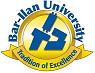 